At Home Learning Schedule for UPKDate:  Tuesday, 5/26Date:  Wednesday, 5/27Date:  Thursday 5/28Date:  Friday, 5/29TIMESUBJECTRESOURCES8:00-8:30Songs, calendar, weather, days of the week, letter of the week, go over the daily schedule.  Talk about the day's activities.  QOTD:  Does a pinecone grow on a tree?PK.SEL.6. Understands and follows routines and rulesPK.SOC.6. Develops an understanding of how people and things change over time and how to relate past events to their present and future activitiesPK.SCI.8. Asks questions, makes observations, and collects and records data using simple instruments to recognize patterns about how local weather conditions change daily and seasonally.Counting to 100https://safeYouTube.net/w/GOPGThe Bees go Buzzinghttps://safeYouTube.net/w/2NPG8:30-9:00Value of the Month:  KindnessPenguin and Pinecone Standard: PKSEL.1.Regulates responses to needs, feelings and events. (A) Expresses feelings, needs, opinions and desires in a way that is appropriate to the situation.(D) Demonstrates an ability to independently modify behavior in different situations.Listen to Penguin and Pinecone: a friendship story by Salina Yoonhttps://safeYouTube.net/w/EgmHThe story begins at 1:25 on the video counter and ends at 4:25.Talk about something that you and a friend did to grow your friendship.  Think about your favorite game to play, activity to do, or something that was tricky at first, but you learned to do together.9:00-9:30Puzzle, game of choicePK.PDH.5. Demonstrates eye-hand coordination and fine motor skills9:30-9:45Body BreakStandard: PK.ARTS.2 Performs Dance (A) Demonstrates basic full body movements (crawl, walk, run), non locomotor movements (bend, twist, reach) and spatial relationships (over, under, around) while moving in general space. “Don’t Give Up” Bruno Marshttps://safeYouTube.net/w/5SPG“Way Down Yonder” – The Learning Stationhttps://safeYouTube.net/w/9dSG“Bee Breath” (Calm Down) – GoNoodlehttps://safeYouTube.net/w/rvQG9:45-10:30ELA - Read Aloud/Daily Name Writing/ Practice Writing lettersRead Aloud – Chicka Chicka 1, 2, 3 by Bill Martin Jr. and John ArchambaultStandard:  PK,ELA.1.d Recognizes and names some upper/lowercase letters of the alphabet, especially those in one’s own name. PK.ELAL.20: Interact with diverse formats and texts.PK.ELAL.4: Displays emergent reading behaviors with purpose and understandingHoneybee-Do-a-Dot-Printable_LivingMontessoriNOW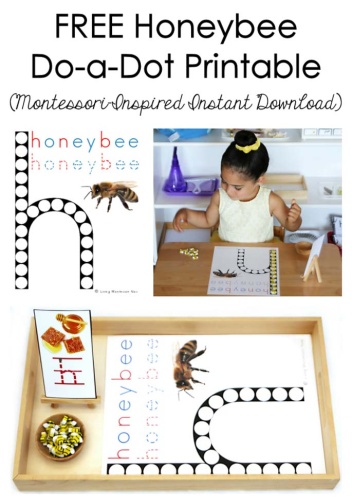 Use a yellow dabberOr put bubble wrap on top of a roller, tape it.  Dip in yellow paint and paint over the “h” for a honeycomb effect!10:30-11:15Math- Number Sensory BinStandard: PK.MATH.2  Represents a number of objects (0-5), with a written numeral 0-5 (Students can select the corresponding number.)Place magnetic numbers (or foam numbers, whatever you have) in a plastic bin or mixing bowl.Cover them with uncooked rice, dried beans, sand, or cereal (whatever you have and are comfortable using)Have your child use a plastic cup or hands to dig out the numbers.Then, place each number he/she finds on the Number Hunt Sheet.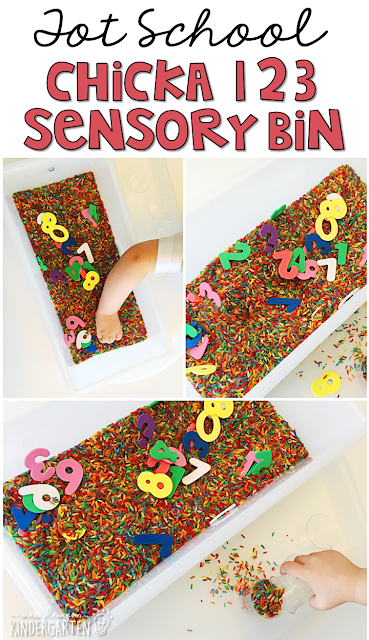 11:15-11:45Special - MusicPK.ARTS.9. [MU:Pr4-6.PK] Performs MusicPlease see Mrs. Arco’s Class page http://arcomusicinstruction.weebly.com/11:45-12:15Science/ Social studiesStandard: PK.SCI.4.a  Explores what a variety of living organisms need to live and grow (water, nutrients, environment)PK.ELAL.23  Creates a visual display (e.g. drawing, art work, building, writing)1. Log in to abcmouse.com/login
2. Click on your child’s picture.3.  Click on “About Me.”4.  Click on “My Lessons.”5.  Open the playlist called "Tree Study Week 4” 
6. Have your child listen to “Honey Bees.” The book goes into great detail at points.  The key ideas are on pages 8, 9, 16, 18 and 19.Toilet Paper Roll Bee Craft for Kids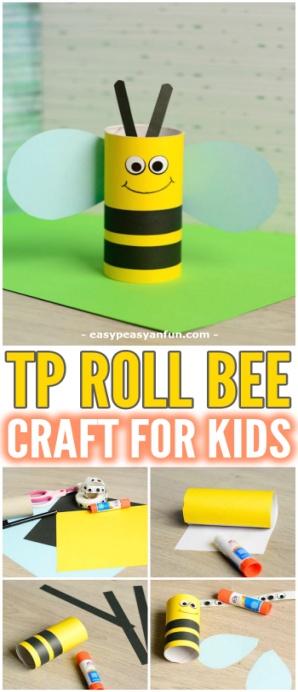 https://www.easypeasyandfun.com/paper-roll-bee-craft-for-kids/ORBee finger puppethttps://iheartcraftythings.com/bee-finger-puppets-craft.html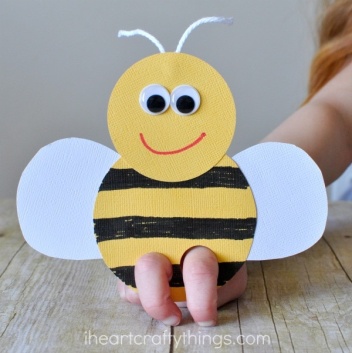 12:15-1:00Lunch PK.PDH.8. Demonstrates awareness and understanding of healthy habitsYour child can assist you in setting the table, getting the necessary items out to make lunch.  (bread, cold cuts, P.B., jelly, milk, plates, napkins, cups)  1:00-1:45 Recess PK.PDH.6. Engages in a variety of physical fitness activitiesRelay race, red light green light, free play outside1:45-2:00 Story of choice /discuss what you learned today and what you enjoyed doing.  Rest and relax!PK.ELAL.22. [PKSL.4] Describes familiar people, places, things and eventsPK.ELAL.24. [PKSL.6] Expresses thoughts, feelings, and ideasSample Questions: What was your favorite part of today? What did you enjoy the most?Name one thing that you learned today?REST TIME Music https://www.youtube.com/watch?v=Lp6XlsBm_LwTIMESUBJECTRESOURCES8:00-8:30Songs, calendar, weather, days of the week, letter of the week, go over the daily schedule.  Talk about the day's activities.  QOTD: Does a walnut grow on a tree?PK.SEL.6. Understands and follows routines and rules    PK.SCI.8. Asks questions, makes observations, and collects and records data using simple instruments to recognize patterns about how local weather conditions change daily and seasonally."12 Months" by The Laurie Berkner Band https://www.youtube.com/watch?v=_Qv58l5o6ew Days of weekhttps://www.youtube.com/watch?v=Oiisv7EhG98See it, Say it, Sign it Letter Soundshttps://safeYouTube.net/w/wAPG8:30-9:00Flat Mrs. BrandsStandard:  PK.SEL.3. Demonstrates and continues to develop positive relationships with significant adults (primary caregivers, teachers, and other familiar adults)In your backpack last week, you were given a “Flat Mrs. Brands” (like the book Flat Stanley).Choose an activity from today and take a picture of you and the photo cutout of Mrs. Brands (a.k.a. “Flat Mrs. Brands”) enjoying the activity together.9:00-9:30Puzzle, game of choicePK.PDH.5. Demonstrates eye-hand coordination and fine motor skills9:30-9:45Body BreakStandard: PK.ARTS.2 Performs Dance (A) Demonstrates basic full body movements (crawl, walk, run), non locomotor movements (bend, twist, reach) and spatial relationships (over, under, around) while moving in general space. “A Tree Song” Action Dancehttps://safeYouTube.net/w/fLPG“Tony Chestnut” The Learning Station (slow, then fast)https://safeYouTube.net/w/W3QG“My Energy” by The Laurie Berkner Band  https://www.youtube.com/watch?v=qKcs_oefYyk9:45-10:30ELA - Read Aloud/Daily Name Writing/ Practice Writing lettersRead Aloud – Trees Count by Trish Holland  Standard:  PK,ELA.1.d Recognizes and names some upper/lowercase letters of the alphabet, especially those in one’s own name. PK.ELAL.20: Interact with diverse formats and texts.PK.ELAL.4: Displays emergent reading behaviors with purpose and understandingListen to Trees Count by Trish Holland read aloud by Mrs. BrandsHelp Amos Find his way back to his Nest  walnut- and acorn-shaped papers with letters written on them (or you could print some on the computer, or use letter pads if you have a game at home that has them)   1.)  Scatter the letters across the floor.   2.)  Call out a letter sound.   3.)  Have your child(ren) hop/scurry/crawl to the           letter that makes that sound.   4.)  Choose a new sound to call out.* For multiple players, give each child his/her own sound to move over to. 10:30-11:15Math- “Chicka Chicka 1, 2, 3, Can you build an Apple Tree?”Standard:  PK.MATH.2  Represents a number of objects (0-5), with a written numeral 0-5 (Students can select the corresponding number.)PK.MATH.3  Understands the relationship between numbers and quantities to 10, connects counting to cardinality Log in to Seesaw.me to view the activity called “Chicka Chicka 1, 2, 3, Can you build an Apple Tree? for 5/27”Follow the directions on Seesaw to “Add a Response” and click the green checkmark to save your work.11:15-11:45Please visit Coach L’s Google Classroom. Visit Coach L.’s Google Classroom to check out fun new workout videos!Fill out your Fitness Tracker and send it to Coach L.11:45-12:15Science/ Social studies-TreesStandard: PK.SCI.6.a Observes and represents familiar plants (e.g. builds a model)PK.ARTS.16.a Engages in self-directed imaginative play with a variety of materials and/or art-making toolsPK.ELAL.23. [PKSL.5] Creates a visual display (e.g., art work)PK.PDH.8. Demonstrates awareness and understanding of healthy habits.PK.PDH.8. Indicators:a. Recognizes the importance of good nutrition, water, rest and sleep to be healthyWax PaperPretzels in different sizes (for the trunk, branches, and roots)Grapes, or Cereal (for the leaves)Your child will build their model of a tree using ingredients you have at home.Talk about the parts of a tree as he or she builds.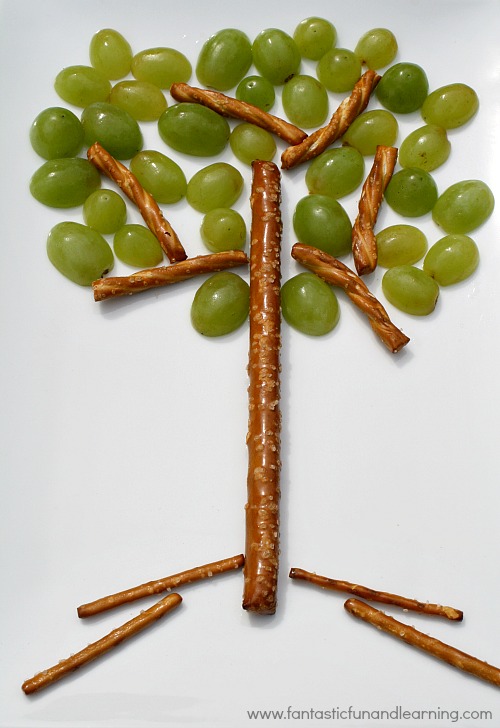 Take a picture of your tree if you can to share with Mrs. Brands.Enjoy this tasty “TREE-t”!12:15-1:00Lunch PK.PDH.8. Demonstrates awareness and understanding of healthy habitsYour child can assist you in setting the table, getting the necessary items out to make lunch.  (bread, cold cuts, P.B., jelly, milk, plates, napkins, cups)  1:00-1:45 Recess PK.PDH.6. Engages in a variety of physical fitness activitiesRelay race, red light green light, free play outside1:45-2:00 Story of choice /discuss what you learned today and what you enjoyed doing.  Rest and relax!Standard: PKELA.20. {PKSL.2.} Interacts with diverse formats and texts (Shared read alouds, video clips, oral storytelling)PKELA.22.{PKSL.4} Describes familiar people, places, things and eventsSample Questions: What was your favorite part of today? What did you enjoy the most?Name one thing that you learned today?REST TIME Music https://www.youtube.com/watch?v=Lp6XlsBm_LwTIMESUBJECTRESOURCES8:00-8:30Songs, calendar, weather, days of the week, letter of the week, go over the daily schedule.  Talk about the day's activities.  QOTD:  Does an apple grow on a tree?PK.SEL.6. Understands and follows routines and rulesPK.SOC.6. Develops an understanding of how people and things change over time and how to relate past events to their present and future activitiesPK.SCI.8. [P-ESS2-1.] Asks questions, makes observations, and collects and records data using simple instruments to recognize patterns about how local weather conditions change daily and seasonally.12 Months of the Year Jack Hartmannhttps://www.youtube.com/watch?v=omkuE6Wa5kQDays Of The Week Addams Family (Parody) | Fun songs for Big Kids, Preschoolers and Toddlershttps://www.youtube.com/watch?v=8GKmCQOy88YYou can clap if you cannot snap!8:30-9:00Value of the Month:  KindnessStandard: PKSEL.1.Regulates responses to needs, feelings and events. (A) Expresses feelings, needs, opinions and desires in a way that is appropriate to the situation.(D) Demonstrates an ability to independently modify behavior in different situations.The Three Friends And the Apples by Tomie DePaolaListen to the story.Share your child’s response to:  What do you like to do with your friends?9:00-9:30Puzzle, game of choicePK.PDH.5. Demonstrates eye-hand coordination and fine motor skills“How Apples Grow Cutout Puzzle”  on ABC Mouse.com9:30-9:45Body BreakStandard: PK.ARTS.2 Performs Dance (A) Demonstrates basic full body movements (crawl, walk, run), non locomotor movements (bend, twist, reach) and spatial relationships (over, under, around) while moving in general space. “Way Up High in an Apple Tree”https://safeYouTube.net/w/Z6PG“Shake Something” by Hap Palmerhttps://www.youtube.com/watch?v=rDaa7Q2so-s9:45-10:30ELA - Read Aloud/Daily Name Writing/ Practice Writing lettersRead Aloud – Pick Me An Apple:  From Seed to Tree by Shelly RotnerStandard:  PK,ELA.1.d Recognizes and names some upper/lowercase letters of the alphabet, especially those in one’s own name. PK.ELAL.20: Interact with diverse formats and texts.PK.ELAL.4: Displays emergent reading behaviors with purpose and understandingListen to Pick Me An Apple:  From Seed to Tree by Shelly Rotner read aloud by Mrs. BrandsRetell the steps of how an apple grows from seed to apple tree.10:30-11:15Science/ Social studiesStandard: PK.ELAL.22. [PKSL.4] Describes familiar people, places, things and events PK.ELAL.23. [PKSL.5] Creates a visual display (e.g., drawing, art work, building, writing)PK.SCI.6.a Observes and represents familiar plants (e.g. draws pictures)1. Log in to abcmouse.com/login
2. Click on your child’s picture.3.  Click on “About Me.”4.  Click on “My Lessons.”5.  Open the playlist called "Tree Study – Week 4” 
6. Have your child play “Professor Squirrel and Nutty:  Plants Grow from Seeds”11:15-11:45Special -LibraryPK.ELAL.20. [PKSL.2] Interacts with diverse formats and textsPlease see Miss D’s Class page https://librariansaintpete.wixsite.com/library11:45-12:15Math- Adding LinksStandard: Understands addition as adding to, and understand subtraction as taking from PK.MATH.8. Explores addition and subtraction by using objects and responding to real world situations (e.g., if we have 3 apples and add 2 more, how many apples do we have all together?)Use the plastic links from the Lakeshore  Learning backpack to add to.I have 3 green links and add 1 blue link.  How many links do I have now?I have 2 yellow links and my friend has 4 red links.  How many links do we have all together? You could also give some examples of apples, and use the links to help solve it.  “If we have 3 apples and add 2 more, how many apples do we have all together?”12:15-1:00Lunch PK.PDH.8. Demonstrates awareness and understanding of healthy habitsYour child can assist you in setting the table, getting the necessary items out to make lunch.  (bread, cold cuts, P.B., jelly, milk, plates, napkins, cups)  1:00-1:45 Recess PK.PDH.6. Engages in a variety of physical fitness activitiesRelay race, red light green light, free play outside1:45-2:00 Story of choice /discuss what you learned today and what you enjoyed doing.  Rest and relax!Standard: PKELA.20. {PKSL.2.} Interacts with diverse formats and texts (Shared read alouds, video clips, oral storytelling)PKELA.22.{PKSL.4} Describes familiar people, places, things and eventsSample Questions: What was your favorite part of today? What did you enjoy the most?Name one thing that you learned today?REST TIME Music https://www.youtube.com/watch?v=Lp6XlsBm_LwTIMESUBJECTRESOURCES8:00-8:30Songs, calendar, weather, days of the week, letter of the week, go over the daily schedule.  Talk about the day's activities.  QOTD:  Which food tastes best to you, avocados or apples ? 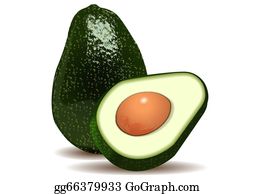 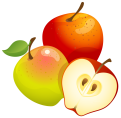 PK.SEL.6. Understands and follows routines and rulesPK.SOC.6. Develops an understanding of how people and things change over time and how to relate past events to their present and future activitiesPK.SCI.8. [P-ESS2-1.] Asks questions, makes observations, and collects and records data using simple instruments to recognize patterns about how local weather conditions change daily and seasonally.Sesame Street: Usher's ABC Songhttps://www.youtube.com/watch?v=SWvBAQf7v8g"12 Months" by The Laurie Berkner Band https://www.youtube.com/watch?v=_Qv58l5o6ew “Apples and Bananas” The Learning Stationhttps://safeYouTube.net/w/T4PG8:30-9:00Flat Mrs. BrandsStandard:  PK.SEL.3. Demonstrates and continues to develop positive relationships with significant adults (primary caregivers, teachers, and other familiar adults)In your backpack last week, you were given a “Flat Mrs. Brands” (like the book Flat Stanley).Choose an activity from today and take a picture of you and the photo cutout of Mrs. Brands (a.k.a. “Flat Mrs. Brands”) enjoying the activity together.9:00-9:30Puzzle, game of choicePK.PDH.5. Demonstrates eye-hand coordination and fine motor skills9:30-9:45Body BreakStandard: PK.ARTS.2 Performs Dance (A) Demonstrates basic full body movements (crawl, walk, run), non locomotor movements (bend, twist, reach) and spatial relationships (over, under, around) while moving in general space. The Best Tees (GoNoodle) – Guacamolehttps://safeYouTube.net/w/vpQG“We Are the Dinosaurs” by Laurie Berknerhttps://www.youtube.com/watch?v=vPrmY7labLA9:45-10:30ELA - Read Aloud/Daily Name Writing/ Practice Writing lettersDaily Name Writing - First and last nameRead Aloud – Harold and the Purple Crayon by Crockett JohnsonStandard:  PKELA.1.d  Recognizes and names some upper/lowercase letters of the alphabet, especially those in one’s own name. PK.ELAL.20: Interact with diverse formats and texts.PK.ELAL.4: Displays emergent reading behaviors with purpose and understanding Listen to Harold and the Purple Crayon by Crockett Johnson read aloud by Mrs. BrandsPlastic Ziploc Bag 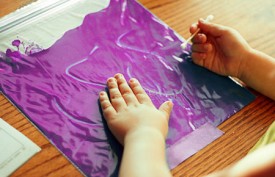 Purple paint (or have your child mix blue and red) a Q-tip or writing object that is soft 	Fill a Ziploc bag with enough paint to spread (*make sure it is tightly sealed after adding paint)Using the Q-tip, have your child draw a scene from the story and then tell you about it.10:30-11:15Math-  “Chicka Chicka 1, 2, 3, Will there be a place for Me?”Standard:  PK.MATH.1  Counts to 20PK.MATH.3  Understands the relationship between numbers and quantities to 10, connects counting to cardinalityLog in to Seesaw.me to view the activity called “Chicka Chicka 1, 2, 3, Will there be a place for Me? for 5/29”Follow the directions on Seesaw to “Add a Response” and click the green checkmark to save your work.11:15-11:45Special - Show and TellPK.AC.1. Demonstrates motivation to communicatePK.AC.2. Demonstrates they are building background knowledgeFind an item to share with your family that grows on a tree, or is the shape of a tree.11:45-12:15Science/ Social studiesTaco StandStandards:  PK.ELAL.23. [PKSL.5] Creates a visual display PK. PK.SOC.7. Develops a basic understanding of economic concepts within a communityPK.SOC.7. Indicators:a. Recognizes that goods and services may be purchased using different forms of payment, (e.g., coins, paper money, checks, credit cards)Taco Stand   Play food (or Playdoh)   Printable Menu and Order form (or paper and     markers)    Play money or game piecesChoose a taco or burrito.  Then, choose your toppings.Decide if you want to add avocado to your taco.Once you order, pay for your taco or burrito.  You can use play money to count to 5, or use pieces from a board game as money.Then, have the employee make your order with play food or Playdoh.Switch roles and play again.12:15-1:00Lunch PK.PDH.8. Demonstrates awareness and understanding of healthy habitsYour child can assist you in setting the table, getting the necessary items out to make lunch.  (bread, cold cuts, P.B., jelly, milk, plates, napkins, cups)  1:00-1:45 Recess PK.PDH.6. Engages in a variety of physical fitness activitiesRelay race, red light green light, free play outside1:45-2:00 Story of choice /discuss what you learned today and what you enjoyed doing.  Rest and relax!Standard: PK.ELAL.20. {PKSL.2.} Interacts with diverse formats and texts (Shared read alouds, video clips, oral storytelling)PK.ELAL.22.{PKSL.4} Describes familiar people, places, things and eventsSample Questions: What was your favorite part of today? What did you enjoy the most?Name one thing that you learned today?REST TIME Music https://www.youtube.com/watch?v=Lp6XlsBm_Lw